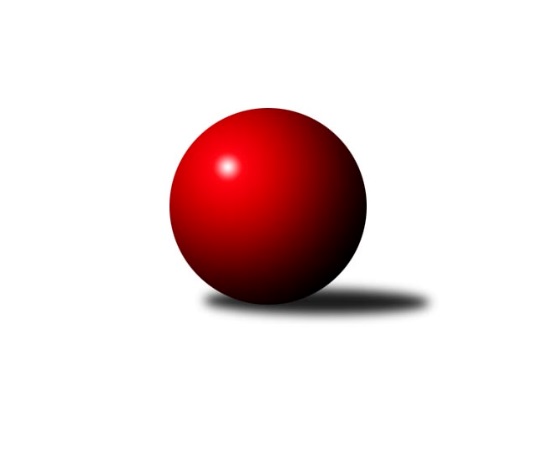 Č.23Ročník 2021/2022	18.3.2022Nejlepšího výkonu v tomto kole: 2675 dosáhlo družstvo: KK Orel IvančiceJihomoravský KP1 sever 2021/2022Výsledky 23. kolaSouhrnný přehled výsledků:SKK Veverky Brno	- KS Devítka Brno	7:1	2611:2454	8.0:4.0	16.3.KK Mor.Slávia Brno C	- KK Orel Ivančice	1.5:6.5	2489:2675	2.5:9.5	16.3.SK Brno Žabovřesky 	- SOS Židenice	5:3	2567:2497	7.0:5.0	17.3.KK Slovan Rosice C	- KK Mor.Slávia Brno B	3:5	2564:2574	5.0:7.0	17.3.KK Orel Telnice	- KK Mor.Slávia Brno D	7:1	2663:2497	10.5:1.5	18.3.TJ Sokol Brno IV	- KK Velen Boskovice 	7:1	2600:2461	9.5:2.5	18.3.Tabulka družstev:	1.	TJ Sokol Brno IV	22	19	0	3	123.0 : 53.0 	163.0 : 101.0 	 2553	38	2.	KK Orel Telnice	21	17	0	4	120.5 : 47.5 	165.0 : 87.0 	 2581	34	3.	SK Brno Žabovřesky	22	13	2	7	98.0 : 78.0 	142.0 : 122.0 	 2512	28*	4.	KK Mor.Slávia Brno B	21	12	2	7	101.5 : 66.5 	144.0 : 108.0 	 2574	26	5.	TJ Sokol Husovice D	21	13	0	8	97.5 : 70.5 	134.0 : 118.0 	 2498	26	6.	KK Mor.Slávia Brno D	21	11	0	10	80.5 : 87.5 	116.0 : 136.0 	 2479	22	7.	KK Orel Ivančice	21	10	1	10	79.5 : 88.5 	120.5 : 131.5 	 2439	21	8.	KK Velen Boskovice	22	9	2	11	92.5 : 83.5 	147.5 : 116.5 	 2450	20	9.	SKK Veverky Brno	21	9	0	12	81.5 : 86.5 	119.5 : 132.5 	 2465	18	10.	SOS Židenice	20	8	1	11	67.5 : 92.5 	106.5 : 133.5 	 2466	17	11.	KK Mor.Slávia Brno C	22	5	3	14	56.5 : 119.5 	100.5 : 163.5 	 2409	13	12.	KS Devítka Brno	21	3	2	16	53.0 : 115.0 	98.0 : 154.0 	 2346	8	13.	KK Slovan Rosice C	21	2	1	18	52.5 : 115.5 	99.5 : 152.5 	 2467	5  * Družstvu SK Brno Žabovřesky budou v konečné tabulce odečteny 2 body
Podrobné výsledky kola:	 SKK Veverky Brno	2611	7:1	2454	KS Devítka Brno	Vladimír Veselý	 	 220 	 197 		417 	 2:0 	 351 	 	178 	 173		Lucie Kulendíková	Jana Pavlů	 	 212 	 211 		423 	 0:2 	 468 	 	229 	 239		Jiří Černohlávek	Tomáš Rak	 	 212 	 208 		420 	 1:1 	 417 	 	208 	 209		Stanislav Barva	Miroslav Plachý	 	 233 	 216 		449 	 2:0 	 396 	 	190 	 206		Oldřich Kopal	Martin Zubatý	 	 233 	 192 		425 	 1:1 	 416 	 	215 	 201		Jaroslav Sedlář	Petr Večeřa	 	 238 	 239 		477 	 2:0 	 406 	 	207 	 199		Jaroslav Slámarozhodčí:  Vedoucí družstevNejlepší výkon utkání: 477 - Petr Večeřa	 KK Mor.Slávia Brno C	2489	1.5:6.5	2675	KK Orel Ivančice	Zdeněk Žižlavský	 	 201 	 212 		413 	 0:2 	 505 	 	225 	 280		Martin Maša	Petr Žažo	 	 204 	 215 		419 	 1:1 	 415 	 	198 	 217		Ondřej Peterka	Zdeněk Ondráček	 	 203 	 176 		379 	 0:2 	 441 	 	218 	 223		Adam Eliáš	Filip Žažo	 	 222 	 224 		446 	 0:2 	 478 	 	242 	 236		Martin Bublák	Jiří Hanuš	 	 201 	 205 		406 	 1:1 	 406 	 	206 	 200		Petr Kremláček	Miroslav Oujezdský	 	 212 	 214 		426 	 0.5:1.5 	 430 	 	216 	 214		Jaromír Klikarozhodčí:  Vedoucí družstevNejlepší výkon utkání: 505 - Martin Maša	 SK Brno Žabovřesky 	2567	5:3	2497	SOS Židenice	Eduard Ostřížek	 	 208 	 226 		434 	 0:2 	 453 	 	218 	 235		Soňa Lahodová	Zdeněk Kouřil	 	 192 	 208 		400 	 1:1 	 410 	 	221 	 189		Jiří Krev	Vladimír Vondráček	 	 206 	 215 		421 	 2:0 	 398 	 	192 	 206		Věra Matevová	Richard Coufal	 	 236 	 241 		477 	 2:0 	 426 	 	222 	 204		Renata Binková	Milan Hepnárek	 	 193 	 224 		417 	 1:1 	 386 	 	195 	 191		Petr Woller	Petr Kouřil	 	 224 	 194 		418 	 1:1 	 424 	 	211 	 213		Ladislav Majerrozhodčí: Zdeněk KouřilNejlepší výkon utkání: 477 - Richard Coufal	 KK Slovan Rosice C	2564	3:5	2574	KK Mor.Slávia Brno B	Pavel Mecerod	 	 235 	 220 		455 	 1:1 	 443 	 	221 	 222		Ondřej Němec	Kamil Ondroušek	 	 218 	 206 		424 	 2:0 	 401 	 	197 	 204		Jan Bernatík	Petr Vaňura	 	 221 	 211 		432 	 0:2 	 444 	 	228 	 216		Veronika Semmler	Vladimír Malý	 	 189 	 194 		383 	 0:2 	 413 	 	211 	 202		Petr Lang	Magda Winterová	 	 222 	 216 		438 	 1:1 	 448 	 	237 	 211		Jiří Bělohlávek	Milan Čech	 	 225 	 207 		432 	 1:1 	 425 	 	201 	 224		Ivo Hostinskýrozhodčí: Petr MecerodNejlepší výkon utkání: 455 - Pavel Mecerod	 KK Orel Telnice	2663	7:1	2497	KK Mor.Slávia Brno D	Josef Král	 	 219 	 205 		424 	 1:1 	 436 	 	214 	 222		František Kramář	Jiří Dvořák	 	 228 	 217 		445 	 2:0 	 392 	 	188 	 204		Radka Šindelářová	Mirek Mikáč	 	 211 	 209 		420 	 2:0 	 392 	 	196 	 196		Tereza Nová	Milan Mikáč	 	 231 	 216 		447 	 1.5:0.5 	 428 	 	212 	 216		František Kellner	Jiří Šimeček	 	 217 	 241 		458 	 2:0 	 431 	 	213 	 218		Jiří Kraus	František Hrazdíra	 	 225 	 244 		469 	 2:0 	 418 	 	208 	 210		Roman Janderkarozhodčí: Jiří DvořákNejlepší výkon utkání: 469 - František Hrazdíra	 TJ Sokol Brno IV	2600	7:1	2461	KK Velen Boskovice 	Marek Rozsíval	 	 210 	 265 		475 	 2:0 	 406 	 	202 	 204		František Ševčík	Zdeněk Holoubek	 	 218 	 219 		437 	 2:0 	 409 	 	207 	 202		Antonín Pitner	Radka Rosendorfová	 	 180 	 200 		380 	 1:1 	 379 	 	207 	 172		Jana Fialová	Petr Berka	 	 198 	 217 		415 	 1:1 	 416 	 	207 	 209		Petr Papoušek	Miroslav Vítek	 	 246 	 217 		463 	 2:0 	 434 	 	232 	 202		Petr Michálek	Radoslav Rozsíval	 	 223 	 207 		430 	 1.5:0.5 	 417 	 	210 	 207		Petr Ševčíkrozhodčí:  Vedoucí družstevNejlepší výkon utkání: 475 - Marek RozsívalPořadí jednotlivců:	jméno hráče	družstvo	celkem	plné	dorážka	chyby	poměr kuž.	Maximum	1.	Marek Rozsíval 	TJ Sokol Brno IV	460.28	304.5	155.8	2.3	9/9	(515)	2.	Ondřej Němec 	KK Mor.Slávia Brno B	454.47	301.0	153.5	3.2	7/8	(500)	3.	Roman Janderka 	KK Mor.Slávia Brno D	441.75	302.2	139.5	5.4	7/9	(484)	4.	Tomáš Rak 	SKK Veverky Brno	441.36	299.1	142.2	4.5	7/8	(485)	5.	Miroslav Vítek 	TJ Sokol Brno IV	438.83	295.0	143.8	5.4	9/9	(484)	6.	Jiří Dvořák 	KK Orel Telnice	437.91	295.5	142.4	3.1	8/8	(480)	7.	Ivo Hostinský 	KK Mor.Slávia Brno B	437.36	302.2	135.2	5.1	8/8	(483)	8.	Richard Coufal 	SK Brno Žabovřesky 	436.89	300.4	136.5	3.9	9/9	(503)	9.	Magda Winterová 	KK Slovan Rosice C	436.71	296.2	140.5	5.6	7/8	(491)	10.	Pavel Dvořák 	KK Orel Telnice	435.55	294.3	141.2	4.6	7/8	(475)	11.	Martin Zubatý 	SKK Veverky Brno	435.32	302.1	133.2	6.7	7/8	(462)	12.	Petr Večeřa 	SKK Veverky Brno	434.44	287.9	146.6	3.7	8/8	(481)	13.	Oldřich Kopal 	KS Devítka Brno	433.71	298.1	135.6	4.5	8/8	(498)	14.	Josef Král 	KK Orel Telnice	433.22	300.1	133.1	3.7	7/8	(460)	15.	Jiří Krev 	SOS Židenice	432.96	302.3	130.7	4.8	7/8	(466)	16.	Jan Svoboda 	KK Orel Ivančice	432.77	296.0	136.8	4.4	7/8	(485)	17.	Oldřich Šikula 	SK Brno Žabovřesky 	432.32	298.3	134.1	6.0	9/9	(481)	18.	Pavel Mecerod 	KK Slovan Rosice C	432.22	301.8	130.4	6.0	6/8	(469)	19.	Jiří Šimeček 	KK Orel Telnice	432.10	294.8	137.3	4.2	8/8	(460)	20.	Dalibor Lang 	KK Mor.Slávia Brno B	431.27	294.6	136.6	6.9	7/8	(473)	21.	Veronika Semmler 	KK Mor.Slávia Brno B	428.78	293.2	135.6	5.4	8/8	(485)	22.	Milan Mikáč 	KK Orel Telnice	426.96	290.8	136.1	5.5	8/8	(482)	23.	František Ševčík 	KK Velen Boskovice 	426.70	296.4	130.3	7.2	9/9	(471)	24.	Soňa Lahodová 	SOS Židenice	426.63	290.0	136.6	4.6	8/8	(461)	25.	Lukáš Chadim 	TJ Sokol Brno IV	426.34	294.3	132.0	6.0	8/9	(454)	26.	Radim Kozumplík 	TJ Sokol Husovice D	425.46	287.7	137.7	6.1	5/7	(481)	27.	František Kramář 	KK Mor.Slávia Brno D	425.03	292.8	132.2	7.4	8/9	(473)	28.	Petr Papoušek 	KK Velen Boskovice 	423.81	290.1	133.7	7.0	8/9	(477)	29.	Ladislav Majer 	SOS Židenice	423.72	286.4	137.3	4.9	6/8	(477)	30.	Igor Sedlák 	TJ Sokol Husovice D	423.32	296.0	127.4	6.5	6/7	(462)	31.	Kamil Ondroušek 	KK Slovan Rosice C	423.01	288.7	134.3	6.4	8/8	(471)	32.	Petr Berka 	TJ Sokol Brno IV	422.73	300.6	122.1	8.6	6/9	(462)	33.	Jiří Rauschgold 	TJ Sokol Husovice D	422.71	293.6	129.1	6.4	7/7	(501)	34.	Vladimír Veselý 	SKK Veverky Brno	422.00	295.0	127.0	7.1	6/8	(454)	35.	Petr Michálek 	KK Velen Boskovice 	421.98	292.2	129.7	6.5	6/9	(447)	36.	Jiří Černohlávek 	KS Devítka Brno	420.35	293.6	126.8	7.2	6/8	(470)	37.	Petr Lang 	KK Mor.Slávia Brno B	419.97	296.1	123.9	7.9	8/8	(470)	38.	Alfréd Peřina 	KK Slovan Rosice C	419.21	285.4	133.9	5.9	7/8	(451)	39.	Radoslav Rozsíval 	TJ Sokol Brno IV	417.68	292.8	124.9	6.1	9/9	(456)	40.	Vladimír Vondráček 	SK Brno Žabovřesky 	417.47	287.8	129.7	6.5	9/9	(437)	41.	Jan Veselovský 	TJ Sokol Husovice D	417.36	289.3	128.0	8.6	6/7	(468)	42.	Milan Hepnárek 	SK Brno Žabovřesky 	416.44	287.9	128.5	6.7	9/9	(464)	43.	Petr Woller 	SOS Židenice	416.11	283.0	133.1	4.1	8/8	(448)	44.	Antonín Pitner 	KK Velen Boskovice 	415.12	289.4	125.8	6.3	8/9	(467)	45.	Petr Žažo 	KK Mor.Slávia Brno C	413.59	290.6	122.9	6.6	9/9	(475)	46.	Jana Fialová 	KK Velen Boskovice 	413.47	290.2	123.2	8.2	8/9	(447)	47.	Zdeněk Holoubek 	TJ Sokol Brno IV	413.19	284.9	128.3	8.2	6/9	(442)	48.	Petr Chovanec 	TJ Sokol Husovice D	412.15	289.2	122.9	7.2	6/7	(466)	49.	Petr Ševčík 	KK Velen Boskovice 	411.22	287.9	123.3	7.2	7/9	(449)	50.	Tereza Nová 	KK Mor.Slávia Brno D	410.93	292.2	118.8	7.7	9/9	(473)	51.	Jan Bernatík 	KK Mor.Slávia Brno B	410.23	289.0	121.2	9.0	8/8	(454)	52.	Petr Kouřil 	SK Brno Žabovřesky 	409.95	289.4	120.6	5.4	8/9	(449)	53.	Radka Šindelářová 	KK Mor.Slávia Brno D	409.82	282.1	127.7	7.1	9/9	(461)	54.	Filip Žažo 	KK Mor.Slávia Brno C	408.91	287.0	122.0	8.4	9/9	(447)	55.	Petr Trusina 	TJ Sokol Husovice D	408.34	289.7	118.6	7.9	7/7	(482)	56.	Jaroslav Sláma 	KS Devítka Brno	407.00	287.8	119.2	8.7	6/8	(449)	57.	Jaroslav Sedlář 	KS Devítka Brno	406.85	285.9	120.9	7.0	8/8	(467)	58.	Eduard Ostřížek 	SK Brno Žabovřesky 	406.40	282.1	124.3	8.1	9/9	(451)	59.	Miroslav Oujezdský 	KK Mor.Slávia Brno C	406.24	290.0	116.2	10.6	9/9	(463)	60.	Vojtěch Šmarda 	KK Orel Ivančice	406.12	283.9	122.2	8.0	6/8	(461)	61.	Petr Vaňura 	KK Slovan Rosice C	402.61	282.4	120.2	9.0	7/8	(439)	62.	Ondřej Peterka 	KK Orel Ivančice	397.16	282.3	114.9	10.0	7/8	(458)	63.	Jana Pavlů 	SKK Veverky Brno	396.87	282.2	114.7	10.3	6/8	(457)	64.	Zdeněk Žižlavský 	KK Mor.Slávia Brno C	396.64	278.7	117.9	9.3	9/9	(450)	65.	Alena Bružová 	KK Slovan Rosice C	395.27	284.3	111.0	10.5	7/8	(453)	66.	Adam Eliáš 	KK Orel Ivančice	394.25	284.5	109.8	10.1	6/8	(441)	67.	Ivana Majerová 	SOS Židenice	392.06	282.8	109.3	11.7	6/8	(454)	68.	Petr Kremláček 	KK Orel Ivančice	391.48	273.8	117.7	8.9	6/8	(430)	69.	Jaromír Klika 	KK Orel Ivančice	390.95	279.0	112.0	9.8	8/8	(452)	70.	Věra Matevová 	SOS Židenice	390.00	276.9	113.1	10.4	8/8	(436)	71.	Stanislav Barva 	KS Devítka Brno	388.66	272.5	116.1	8.8	7/8	(439)	72.	Zdeněk Ondráček 	KK Mor.Slávia Brno C	385.89	279.8	106.1	13.0	9/9	(439)	73.	Josef Polák 	KK Mor.Slávia Brno C	380.56	276.5	104.1	13.5	6/9	(422)	74.	Radka Rosendorfová 	TJ Sokol Brno IV	379.40	265.8	113.7	10.3	6/9	(409)	75.	Lucie Kulendíková 	KS Devítka Brno	359.39	255.4	104.0	12.6	6/8	(409)		Jiří Bělohlávek 	KK Mor.Slávia Brno D	451.50	309.8	141.8	3.8	2/9	(458)		Marek Škrabal 	TJ Sokol Husovice D	448.65	305.4	143.3	5.0	4/7	(529)		Martin Bublák 	KK Orel Ivančice	447.25	295.1	152.2	2.4	5/8	(488)		Martin Maša 	KK Orel Ivančice	446.22	300.0	146.3	5.3	5/8	(505)		Tomáš Peřina 	TJ Sokol Husovice D	442.58	299.6	143.0	3.8	4/7	(504)		Petr Vyhnalík 	KK Slovan Rosice C	442.00	292.0	150.0	7.0	2/8	(449)		František Hrazdíra 	KK Orel Telnice	433.65	294.8	138.8	3.3	5/8	(505)		Cyril Vaško 	KS Devítka Brno	431.73	286.1	145.7	8.5	3/8	(459)		Miroslav Plachý 	SKK Veverky Brno	431.20	295.7	135.6	8.5	4/8	(449)		Jaromíra Čáslavská 	SKK Veverky Brno	427.40	298.4	129.0	5.4	1/8	(441)		Michaela Šimková 	KK Mor.Slávia Brno D	427.16	292.1	135.1	6.0	4/9	(466)		František Kellner 	KK Mor.Slávia Brno D	424.13	294.5	129.6	5.1	4/9	(468)		Jiří Hanuš 	KK Mor.Slávia Brno C	423.73	302.6	121.2	6.9	5/9	(470)		Mirek Mikáč 	KK Orel Telnice	423.69	288.5	135.2	5.6	5/8	(482)		Zdenek Pokorný 	KK Orel Telnice	422.42	287.9	134.5	4.7	4/8	(460)		Jiří Kraus 	KK Mor.Slávia Brno D	421.33	294.7	126.7	7.0	3/9	(447)		Marika Celbrová 	KK Mor.Slávia Brno C	418.00	289.5	128.5	6.8	2/9	(437)		Jaroslav Komárek 	TJ Sokol Brno IV	417.50	294.3	123.3	6.8	2/9	(427)		Robert Pacal 	TJ Sokol Husovice D	416.83	297.8	119.0	7.3	2/7	(453)		Petra Rejchrtová 	KK Mor.Slávia Brno D	415.83	283.5	132.3	8.3	3/9	(439)		Karel Gabrhel 	TJ Sokol Husovice D	414.00	297.0	117.0	12.5	2/7	(452)		Markéta Hrdličková 	KK Slovan Rosice C	413.00	290.0	123.0	8.0	1/8	(413)		Lukáš Lehocký 	TJ Sokol Husovice D	412.89	284.7	128.2	7.8	3/7	(447)		Jiří Kisling 	KK Mor.Slávia Brno D	412.26	291.9	120.3	8.6	3/9	(445)		Štěpán Maša 	KK Orel Ivančice	412.00	284.3	127.8	9.5	4/8	(459)		Zdeněk Mrkvica 	KK Orel Ivančice	412.00	288.0	124.0	4.5	2/8	(413)		Milan Čech 	KK Slovan Rosice C	411.86	286.5	125.3	6.0	5/8	(439)		Rudolf Zouhar 	TJ Sokol Brno IV	410.50	284.4	126.1	6.6	4/9	(442)		Pavel Suchan 	SOS Židenice	410.12	290.0	120.2	7.1	5/8	(459)		Josef Tesař 	KK Slovan Rosice C	407.00	277.0	130.0	11.0	1/8	(407)		Petr Juránek 	KS Devítka Brno	405.75	284.8	120.9	7.9	4/8	(424)		Martin Večerka 	KK Mor.Slávia Brno D	403.50	277.8	125.8	8.5	2/9	(418)		Radim Švihálek 	KK Slovan Rosice C	402.00	280.0	122.0	10.0	1/8	(402)		Adam Šoltés 	KK Slovan Rosice C	394.00	271.0	123.0	9.0	1/8	(394)		Ivo Mareček 	KK Velen Boskovice 	393.38	276.1	117.3	11.3	4/9	(430)		František Uher 	SKK Veverky Brno	393.00	280.7	112.3	12.0	3/8	(418)		Zdeněk Kouřil 	SK Brno Žabovřesky 	392.83	280.7	112.2	10.0	3/9	(431)		Renata Binková 	SOS Židenice	391.70	277.8	114.0	10.8	4/8	(436)		Radek Stříž 	KK Velen Boskovice 	389.40	275.0	114.4	10.6	1/9	(413)		Vladimír Malý 	KK Slovan Rosice C	387.00	276.5	110.5	11.9	3/8	(407)		Libuše Janková 	TJ Sokol Brno IV	386.00	273.0	113.0	9.0	1/9	(386)		Jan Pípal 	KK Orel Ivančice	386.00	275.5	110.5	11.8	2/8	(418)		Lenka Indrová 	KK Mor.Slávia Brno C	382.67	274.3	108.3	9.3	1/9	(420)		Božena Otrubová 	KK Orel Ivančice	381.00	270.0	111.0	11.0	1/8	(381)		Milan Kučera 	KK Mor.Slávia Brno B	380.50	265.5	115.0	9.0	2/8	(391)		Lubomír Böhm 	SKK Veverky Brno	379.50	271.4	108.1	9.8	4/8	(403)		Jaromír Zukal 	KK Velen Boskovice 	378.38	267.3	111.1	13.0	4/9	(405)		Jan Tichák 	KK Slovan Rosice C	373.41	276.0	97.4	13.1	5/8	(426)		Martin Doležal 	SKK Veverky Brno	369.75	266.0	103.8	13.3	4/8	(402)		Štěpán Kalas 	KK Mor.Slávia Brno D	369.60	265.2	104.4	14.6	5/9	(402)		Jiří Martínek 	KS Devítka Brno	366.50	257.0	109.5	13.0	2/8	(430)		Alois Látal 	KK Velen Boskovice 	366.50	269.5	97.0	13.8	2/9	(390)		Ondřej Šipl 	KK Orel Ivančice	365.33	269.0	96.3	15.3	3/8	(377)		Radek Hnilička 	SKK Veverky Brno	363.70	261.2	102.5	13.5	5/8	(419)		Josef Němeček 	KK Mor.Slávia Brno C	356.00	267.0	89.0	15.0	1/9	(356)		Milan Sklenák 	KK Mor.Slávia Brno D	351.00	241.0	110.0	11.0	1/9	(351)		David Raška 	SKK Veverky Brno	340.00	262.0	78.0	20.0	1/8	(340)		Martin Staněk 	KS Devítka Brno	329.00	267.0	62.0	23.0	1/8	(329)		Karel Krajina 	SKK Veverky Brno	294.00	224.0	70.0	26.0	1/8	(294)		Vítězslav Kopal 	KS Devítka Brno	273.00	212.0	61.0	27.0	1/8	(273)Sportovně technické informace:Starty náhradníků:registrační číslo	jméno a příjmení 	datum startu 	družstvo	číslo startu6898	Zdeněk Kouřil	17.03.2022	SK Brno Žabovřesky 	3x26051	Jiří Bělohlávek	17.03.2022	KK Mor.Slávia Brno B	2x
Hráči dopsaní na soupisku:registrační číslo	jméno a příjmení 	datum startu 	družstvo	Program dalšího kola:24. kolo22.3.2022	út	17:00	SOS Židenice - SKK Veverky Brno	23.3.2022	st	18:00	KK Mor.Slávia Brno B - SK Brno Žabovřesky 	23.3.2022	st	19:00	KS Devítka Brno - KK Orel Telnice	25.3.2022	pá	17:00	KK Velen Boskovice  - KK Slovan Rosice C	25.3.2022	pá	17:00	TJ Sokol Brno IV - SOS Židenice (předehrávka z 26. kola)	25.3.2022	pá	17:30	KK Mor.Slávia Brno D - KK Mor.Slávia Brno C	25.3.2022	pá	18:00	KK Orel Ivančice - TJ Sokol Husovice D				-- volný los -- - TJ Sokol Brno IV	Nejlepší šestka kola - absolutněNejlepší šestka kola - absolutněNejlepší šestka kola - absolutněNejlepší šestka kola - absolutněNejlepší šestka kola - dle průměru kuželenNejlepší šestka kola - dle průměru kuželenNejlepší šestka kola - dle průměru kuželenNejlepší šestka kola - dle průměru kuželenNejlepší šestka kola - dle průměru kuželenPočetJménoNázev týmuVýkonPočetJménoNázev týmuPrůměr (%)Výkon4xMartin MašaIvančice5054xMartin MašaIvančice118.35054xMartin BublákIvančice47813xMarek RozsívalBrno IV114.644756xRichard CoufalŽabovřesky4777xRichard CoufalŽabovřesky114.34776xPetr VečeřaVeverky4777xPetr VečeřaVeverky112.9147710xMarek RozsívalBrno IV4754xMartin BublákIvančice111.984785xFrantišek HrazdíraTelnice4695xMiroslav VítekBrno IV111.74463